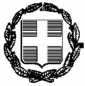 ΕΛΛΗΝΙΚΉ ΔΗΜΟΚΡΑΤΙΑ ΚΕΑΝ (μέσω ΝΑΤ)Α Ι Τ Η Σ Η - ΥΠΕΥΘΥΝΗ ΔΗΛΩΣΗ (άρθρο 8 ν.1599/1986)Ημερομηνία Κατάθεσης ___________________________Ο/Η αιτ………..Η ακρίβεια των στοιχείων που υποβάλλονται με αυτή τη δήλωση μπορεί να ελεγχθεί με βάση το αρχείο άλλων υπηρεσιών (άρθρο 8 παρ. 4 Ν. 1599/1986)ΠΡΟΣ:ΝΑΤ/ΚΕΑΝΑΡΙΘΜΟΣ ΠΡΩΤΟΚΟΛΛΟΥΣυμπληρώνεται από την υπηρεσίαΗΜΕΡΟΜΗΝΙΑ1. ΣΤΟΙΧΕΙΑ ΑΙΤΟΥΝΤΟΣ:1. ΣΤΟΙΧΕΙΑ ΑΙΤΟΥΝΤΟΣ:1. ΣΤΟΙΧΕΙΑ ΑΙΤΟΥΝΤΟΣ:1. ΣΤΟΙΧΕΙΑ ΑΙΤΟΥΝΤΟΣ:1. ΣΤΟΙΧΕΙΑ ΑΙΤΟΥΝΤΟΣ:1. ΣΤΟΙΧΕΙΑ ΑΙΤΟΥΝΤΟΣ:1. ΣΤΟΙΧΕΙΑ ΑΙΤΟΥΝΤΟΣ:1. ΣΤΟΙΧΕΙΑ ΑΙΤΟΥΝΤΟΣ:1. ΣΤΟΙΧΕΙΑ ΑΙΤΟΥΝΤΟΣ:1. ΣΤΟΙΧΕΙΑ ΑΙΤΟΥΝΤΟΣ:1. ΣΤΟΙΧΕΙΑ ΑΙΤΟΥΝΤΟΣ:1. ΣΤΟΙΧΕΙΑ ΑΙΤΟΥΝΤΟΣ:1. ΣΤΟΙΧΕΙΑ ΑΙΤΟΥΝΤΟΣ:1. ΣΤΟΙΧΕΙΑ ΑΙΤΟΥΝΤΟΣ:1. ΣΤΟΙΧΕΙΑ ΑΙΤΟΥΝΤΟΣ:1. ΣΤΟΙΧΕΙΑ ΑΙΤΟΥΝΤΟΣ:1. ΣΤΟΙΧΕΙΑ ΑΙΤΟΥΝΤΟΣ:1. ΣΤΟΙΧΕΙΑ ΑΙΤΟΥΝΤΟΣ:1. ΣΤΟΙΧΕΙΑ ΑΙΤΟΥΝΤΟΣ:1. ΣΤΟΙΧΕΙΑ ΑΙΤΟΥΝΤΟΣ:1. ΣΤΟΙΧΕΙΑ ΑΙΤΟΥΝΤΟΣ:Όνομα:Όνομα:Επώνυμο:Επώνυμο:Επώνυμο:ΣΥΓΓΕΝΙΚΗ ΣΧΕΣΗ ΜΕ ΘΑΝΟΝΤΑ-ΟΥΣΑ:ΣΥΓΓΕΝΙΚΗ ΣΧΕΣΗ ΜΕ ΘΑΝΟΝΤΑ-ΟΥΣΑ:ΣΥΓΓΕΝΙΚΗ ΣΧΕΣΗ ΜΕ ΘΑΝΟΝΤΑ-ΟΥΣΑ:ΣΥΓΓΕΝΙΚΗ ΣΧΕΣΗ ΜΕ ΘΑΝΟΝΤΑ-ΟΥΣΑ:ΣΥΓΓΕΝΙΚΗ ΣΧΕΣΗ ΜΕ ΘΑΝΟΝΤΑ-ΟΥΣΑ:ΣΥΓΓΕΝΙΚΗ ΣΧΕΣΗ ΜΕ ΘΑΝΟΝΤΑ-ΟΥΣΑ:ΣΥΓΓΕΝΙΚΗ ΣΧΕΣΗ ΜΕ ΘΑΝΟΝΤΑ-ΟΥΣΑ:ΣΥΓΓΕΝΙΚΗ ΣΧΕΣΗ ΜΕ ΘΑΝΟΝΤΑ-ΟΥΣΑ:ΣΥΓΓΕΝΙΚΗ ΣΧΕΣΗ ΜΕ ΘΑΝΟΝΤΑ-ΟΥΣΑ:ΣΥΓΓΕΝΙΚΗ ΣΧΕΣΗ ΜΕ ΘΑΝΟΝΤΑ-ΟΥΣΑ:ΣΥΓΓΕΝΙΚΗ ΣΧΕΣΗ ΜΕ ΘΑΝΟΝΤΑ-ΟΥΣΑ:ΣΥΓΓΕΝΙΚΗ ΣΧΕΣΗ ΜΕ ΘΑΝΟΝΤΑ-ΟΥΣΑ:ΣΥΓΓΕΝΙΚΗ ΣΧΕΣΗ ΜΕ ΘΑΝΟΝΤΑ-ΟΥΣΑ:ΣΥΓΓΕΝΙΚΗ ΣΧΕΣΗ ΜΕ ΘΑΝΟΝΤΑ-ΟΥΣΑ:ΣΥΓΓΕΝΙΚΗ ΣΧΕΣΗ ΜΕ ΘΑΝΟΝΤΑ-ΟΥΣΑ:ΣΥΓΓΕΝΙΚΗ ΣΧΕΣΗ ΜΕ ΘΑΝΟΝΤΑ-ΟΥΣΑ:ΣΥΓΓΕΝΙΚΗ ΣΧΕΣΗ ΜΕ ΘΑΝΟΝΤΑ-ΟΥΣΑ:ΣΥΓΓΕΝΙΚΗ ΣΧΕΣΗ ΜΕ ΘΑΝΟΝΤΑ-ΟΥΣΑ:ΣΥΓΓΕΝΙΚΗ ΣΧΕΣΗ ΜΕ ΘΑΝΟΝΤΑ-ΟΥΣΑ:ΣΥΓΓΕΝΙΚΗ ΣΧΕΣΗ ΜΕ ΘΑΝΟΝΤΑ-ΟΥΣΑ:ΣΥΓΓΕΝΙΚΗ ΣΧΕΣΗ ΜΕ ΘΑΝΟΝΤΑ-ΟΥΣΑ:Όνομα Πατέρα:Όνομα Πατέρα:Όνομα Πατέρα:Όνομα Πατέρα:Επώνυμο Πατέρα:Επώνυμο Πατέρα:Επώνυμο Πατέρα:Επώνυμο Πατέρα:Επώνυμο Πατέρα:Όνομα Μητέρας:Όνομα Μητέρας:Όνομα Μητέρας:Όνομα Μητέρας:Επώνυμο Μητέρας:Επώνυμο Μητέρας:Επώνυμο Μητέρας:Επώνυμο Μητέρας:Επώνυμο Μητέρας:Α.Δ.Τ :Α.Δ.Τ :ΕΚΔ. ΑΡΧΗ:ΕΚΔ. ΑΡΧΗ:Α.Φ.Μ:Α.Φ.Μ:Δ.Ο.Υ:Δ.Ο.Υ:Δ.Ο.Υ:Δ.Ο.Υ:Ημερομηνία γέννησης:Ημερομηνία γέννησης:Ημερομηνία γέννησης:Ημερομηνία γέννησης:Ημερομηνία γέννησης:Ημερομηνία γέννησης:Ημερομηνία γέννησης:Ημερομηνία γέννησης:Ημερομηνία γέννησης:Ημερομηνία γέννησης:Ημερομηνία γέννησης:Ημερομηνία γέννησης:Τόπος Γέννησης:Τόπος Γέννησης:Τόπος Γέννησης:Τόπος Γέννησης:Τόπος Γέννησης:Τόπος Γέννησης:Τόπος Γέννησης:Τόπος Γέννησης:Τόπος Γέννησης:Τόπος Κατοικίας:Τόπος Κατοικίας:Τόπος Κατοικίας:Τόπος Κατοικίας:Οδός:Αριθ: Αριθ:   Τ.Κ.:Τηλ:  Fa:    e-mail:    e-mail:IBAN (Αρ. Λογαριασμού Τράπεζας):IBAN (Αρ. Λογαριασμού Τράπεζας):IBAN (Αρ. Λογαριασμού Τράπεζας):IBAN (Αρ. Λογαριασμού Τράπεζας):IBAN (Αρ. Λογαριασμού Τράπεζας):IBAN (Αρ. Λογαριασμού Τράπεζας):ΑΜΚΑ:ΑΜΚΑ:2. ΣΤΟΙΧΕΙΑ ΘΑΝΟΝΤΑ2. ΣΤΟΙΧΕΙΑ ΘΑΝΟΝΤΑ2. ΣΤΟΙΧΕΙΑ ΘΑΝΟΝΤΑ2. ΣΤΟΙΧΕΙΑ ΘΑΝΟΝΤΑ2. ΣΤΟΙΧΕΙΑ ΘΑΝΟΝΤΑ2. ΣΤΟΙΧΕΙΑ ΘΑΝΟΝΤΑ2. ΣΤΟΙΧΕΙΑ ΘΑΝΟΝΤΑ2. ΣΤΟΙΧΕΙΑ ΘΑΝΟΝΤΑ2. ΣΤΟΙΧΕΙΑ ΘΑΝΟΝΤΑ2. ΣΤΟΙΧΕΙΑ ΘΑΝΟΝΤΑ2. ΣΤΟΙΧΕΙΑ ΘΑΝΟΝΤΑ2. ΣΤΟΙΧΕΙΑ ΘΑΝΟΝΤΑ2. ΣΤΟΙΧΕΙΑ ΘΑΝΟΝΤΑ2. ΣΤΟΙΧΕΙΑ ΘΑΝΟΝΤΑ2. ΣΤΟΙΧΕΙΑ ΘΑΝΟΝΤΑ2. ΣΤΟΙΧΕΙΑ ΘΑΝΟΝΤΑ2. ΣΤΟΙΧΕΙΑ ΘΑΝΟΝΤΑ2. ΣΤΟΙΧΕΙΑ ΘΑΝΟΝΤΑ2. ΣΤΟΙΧΕΙΑ ΘΑΝΟΝΤΑ2. ΣΤΟΙΧΕΙΑ ΘΑΝΟΝΤΑ2. ΣΤΟΙΧΕΙΑ ΘΑΝΟΝΤΑΟΝΟΜΑ:ΟΝΟΜΑ:ΟΝΟΜΑ:ΕΠΩΝΥΜΟ:ΕΠΩΝΥΜΟ:ΕΠΩΝΥΜΟ:ΟΝΟΜΑΤΕΠΩΝΥΜΟ  ΠΑΤΕΡΑ:ΟΝΟΜΑΤΕΠΩΝΥΜΟ  ΠΑΤΕΡΑ:ΟΝΟΜΑΤΕΠΩΝΥΜΟ  ΠΑΤΕΡΑ:ΟΝΟΜΑΤΕΠΩΝΥΜΟ  ΠΑΤΕΡΑ:ΟΝΟΜΑΤΕΠΩΝΥΜΟ  ΠΑΤΕΡΑ:ΟΝΟΜΑΤΕΠΩΝΥΜΟ ΜΗΤΕΡΑΣ:ΟΝΟΜΑΤΕΠΩΝΥΜΟ ΜΗΤΕΡΑΣ:ΟΝΟΜΑΤΕΠΩΝΥΜΟ ΜΗΤΕΡΑΣ:ΟΝΟΜΑΤΕΠΩΝΥΜΟ ΜΗΤΕΡΑΣ:ΟΝΟΜΑΤΕΠΩΝΥΜΟ ΜΗΤΕΡΑΣ:   ΑΜΣ:   ΜΕΘ:   ΜΕΘ:3. ΣΤΟΙΧΕΙΑ ΕΚΠΡΟΣΩΠΟΥ (για κατάθεση αίτησης ή παραλαβή τελικής διοικητικής πράξης): Σε περίπτωση που δεν συντάσσεται η εξουσιοδότηση στο παρόν έντυπο και ενώπιον του αρμοδίου υπαλλήλου, απαιτείται προσκόμιση εξουσιοδότησης με βεβαίωση του γνησίου της υπογραφής από δημόσια υπηρεσία ή συμβολαιογραφικού πληρεξουσίου.3. ΣΤΟΙΧΕΙΑ ΕΚΠΡΟΣΩΠΟΥ (για κατάθεση αίτησης ή παραλαβή τελικής διοικητικής πράξης): Σε περίπτωση που δεν συντάσσεται η εξουσιοδότηση στο παρόν έντυπο και ενώπιον του αρμοδίου υπαλλήλου, απαιτείται προσκόμιση εξουσιοδότησης με βεβαίωση του γνησίου της υπογραφής από δημόσια υπηρεσία ή συμβολαιογραφικού πληρεξουσίου.3. ΣΤΟΙΧΕΙΑ ΕΚΠΡΟΣΩΠΟΥ (για κατάθεση αίτησης ή παραλαβή τελικής διοικητικής πράξης): Σε περίπτωση που δεν συντάσσεται η εξουσιοδότηση στο παρόν έντυπο και ενώπιον του αρμοδίου υπαλλήλου, απαιτείται προσκόμιση εξουσιοδότησης με βεβαίωση του γνησίου της υπογραφής από δημόσια υπηρεσία ή συμβολαιογραφικού πληρεξουσίου.3. ΣΤΟΙΧΕΙΑ ΕΚΠΡΟΣΩΠΟΥ (για κατάθεση αίτησης ή παραλαβή τελικής διοικητικής πράξης): Σε περίπτωση που δεν συντάσσεται η εξουσιοδότηση στο παρόν έντυπο και ενώπιον του αρμοδίου υπαλλήλου, απαιτείται προσκόμιση εξουσιοδότησης με βεβαίωση του γνησίου της υπογραφής από δημόσια υπηρεσία ή συμβολαιογραφικού πληρεξουσίου.3. ΣΤΟΙΧΕΙΑ ΕΚΠΡΟΣΩΠΟΥ (για κατάθεση αίτησης ή παραλαβή τελικής διοικητικής πράξης): Σε περίπτωση που δεν συντάσσεται η εξουσιοδότηση στο παρόν έντυπο και ενώπιον του αρμοδίου υπαλλήλου, απαιτείται προσκόμιση εξουσιοδότησης με βεβαίωση του γνησίου της υπογραφής από δημόσια υπηρεσία ή συμβολαιογραφικού πληρεξουσίου.3. ΣΤΟΙΧΕΙΑ ΕΚΠΡΟΣΩΠΟΥ (για κατάθεση αίτησης ή παραλαβή τελικής διοικητικής πράξης): Σε περίπτωση που δεν συντάσσεται η εξουσιοδότηση στο παρόν έντυπο και ενώπιον του αρμοδίου υπαλλήλου, απαιτείται προσκόμιση εξουσιοδότησης με βεβαίωση του γνησίου της υπογραφής από δημόσια υπηρεσία ή συμβολαιογραφικού πληρεξουσίου.3. ΣΤΟΙΧΕΙΑ ΕΚΠΡΟΣΩΠΟΥ (για κατάθεση αίτησης ή παραλαβή τελικής διοικητικής πράξης): Σε περίπτωση που δεν συντάσσεται η εξουσιοδότηση στο παρόν έντυπο και ενώπιον του αρμοδίου υπαλλήλου, απαιτείται προσκόμιση εξουσιοδότησης με βεβαίωση του γνησίου της υπογραφής από δημόσια υπηρεσία ή συμβολαιογραφικού πληρεξουσίου.3. ΣΤΟΙΧΕΙΑ ΕΚΠΡΟΣΩΠΟΥ (για κατάθεση αίτησης ή παραλαβή τελικής διοικητικής πράξης): Σε περίπτωση που δεν συντάσσεται η εξουσιοδότηση στο παρόν έντυπο και ενώπιον του αρμοδίου υπαλλήλου, απαιτείται προσκόμιση εξουσιοδότησης με βεβαίωση του γνησίου της υπογραφής από δημόσια υπηρεσία ή συμβολαιογραφικού πληρεξουσίου.3. ΣΤΟΙΧΕΙΑ ΕΚΠΡΟΣΩΠΟΥ (για κατάθεση αίτησης ή παραλαβή τελικής διοικητικής πράξης): Σε περίπτωση που δεν συντάσσεται η εξουσιοδότηση στο παρόν έντυπο και ενώπιον του αρμοδίου υπαλλήλου, απαιτείται προσκόμιση εξουσιοδότησης με βεβαίωση του γνησίου της υπογραφής από δημόσια υπηρεσία ή συμβολαιογραφικού πληρεξουσίου.3. ΣΤΟΙΧΕΙΑ ΕΚΠΡΟΣΩΠΟΥ (για κατάθεση αίτησης ή παραλαβή τελικής διοικητικής πράξης): Σε περίπτωση που δεν συντάσσεται η εξουσιοδότηση στο παρόν έντυπο και ενώπιον του αρμοδίου υπαλλήλου, απαιτείται προσκόμιση εξουσιοδότησης με βεβαίωση του γνησίου της υπογραφής από δημόσια υπηρεσία ή συμβολαιογραφικού πληρεξουσίου.3. ΣΤΟΙΧΕΙΑ ΕΚΠΡΟΣΩΠΟΥ (για κατάθεση αίτησης ή παραλαβή τελικής διοικητικής πράξης): Σε περίπτωση που δεν συντάσσεται η εξουσιοδότηση στο παρόν έντυπο και ενώπιον του αρμοδίου υπαλλήλου, απαιτείται προσκόμιση εξουσιοδότησης με βεβαίωση του γνησίου της υπογραφής από δημόσια υπηρεσία ή συμβολαιογραφικού πληρεξουσίου.3. ΣΤΟΙΧΕΙΑ ΕΚΠΡΟΣΩΠΟΥ (για κατάθεση αίτησης ή παραλαβή τελικής διοικητικής πράξης): Σε περίπτωση που δεν συντάσσεται η εξουσιοδότηση στο παρόν έντυπο και ενώπιον του αρμοδίου υπαλλήλου, απαιτείται προσκόμιση εξουσιοδότησης με βεβαίωση του γνησίου της υπογραφής από δημόσια υπηρεσία ή συμβολαιογραφικού πληρεξουσίου.3. ΣΤΟΙΧΕΙΑ ΕΚΠΡΟΣΩΠΟΥ (για κατάθεση αίτησης ή παραλαβή τελικής διοικητικής πράξης): Σε περίπτωση που δεν συντάσσεται η εξουσιοδότηση στο παρόν έντυπο και ενώπιον του αρμοδίου υπαλλήλου, απαιτείται προσκόμιση εξουσιοδότησης με βεβαίωση του γνησίου της υπογραφής από δημόσια υπηρεσία ή συμβολαιογραφικού πληρεξουσίου.3. ΣΤΟΙΧΕΙΑ ΕΚΠΡΟΣΩΠΟΥ (για κατάθεση αίτησης ή παραλαβή τελικής διοικητικής πράξης): Σε περίπτωση που δεν συντάσσεται η εξουσιοδότηση στο παρόν έντυπο και ενώπιον του αρμοδίου υπαλλήλου, απαιτείται προσκόμιση εξουσιοδότησης με βεβαίωση του γνησίου της υπογραφής από δημόσια υπηρεσία ή συμβολαιογραφικού πληρεξουσίου.3. ΣΤΟΙΧΕΙΑ ΕΚΠΡΟΣΩΠΟΥ (για κατάθεση αίτησης ή παραλαβή τελικής διοικητικής πράξης): Σε περίπτωση που δεν συντάσσεται η εξουσιοδότηση στο παρόν έντυπο και ενώπιον του αρμοδίου υπαλλήλου, απαιτείται προσκόμιση εξουσιοδότησης με βεβαίωση του γνησίου της υπογραφής από δημόσια υπηρεσία ή συμβολαιογραφικού πληρεξουσίου.3. ΣΤΟΙΧΕΙΑ ΕΚΠΡΟΣΩΠΟΥ (για κατάθεση αίτησης ή παραλαβή τελικής διοικητικής πράξης): Σε περίπτωση που δεν συντάσσεται η εξουσιοδότηση στο παρόν έντυπο και ενώπιον του αρμοδίου υπαλλήλου, απαιτείται προσκόμιση εξουσιοδότησης με βεβαίωση του γνησίου της υπογραφής από δημόσια υπηρεσία ή συμβολαιογραφικού πληρεξουσίου.3. ΣΤΟΙΧΕΙΑ ΕΚΠΡΟΣΩΠΟΥ (για κατάθεση αίτησης ή παραλαβή τελικής διοικητικής πράξης): Σε περίπτωση που δεν συντάσσεται η εξουσιοδότηση στο παρόν έντυπο και ενώπιον του αρμοδίου υπαλλήλου, απαιτείται προσκόμιση εξουσιοδότησης με βεβαίωση του γνησίου της υπογραφής από δημόσια υπηρεσία ή συμβολαιογραφικού πληρεξουσίου.3. ΣΤΟΙΧΕΙΑ ΕΚΠΡΟΣΩΠΟΥ (για κατάθεση αίτησης ή παραλαβή τελικής διοικητικής πράξης): Σε περίπτωση που δεν συντάσσεται η εξουσιοδότηση στο παρόν έντυπο και ενώπιον του αρμοδίου υπαλλήλου, απαιτείται προσκόμιση εξουσιοδότησης με βεβαίωση του γνησίου της υπογραφής από δημόσια υπηρεσία ή συμβολαιογραφικού πληρεξουσίου.3. ΣΤΟΙΧΕΙΑ ΕΚΠΡΟΣΩΠΟΥ (για κατάθεση αίτησης ή παραλαβή τελικής διοικητικής πράξης): Σε περίπτωση που δεν συντάσσεται η εξουσιοδότηση στο παρόν έντυπο και ενώπιον του αρμοδίου υπαλλήλου, απαιτείται προσκόμιση εξουσιοδότησης με βεβαίωση του γνησίου της υπογραφής από δημόσια υπηρεσία ή συμβολαιογραφικού πληρεξουσίου.3. ΣΤΟΙΧΕΙΑ ΕΚΠΡΟΣΩΠΟΥ (για κατάθεση αίτησης ή παραλαβή τελικής διοικητικής πράξης): Σε περίπτωση που δεν συντάσσεται η εξουσιοδότηση στο παρόν έντυπο και ενώπιον του αρμοδίου υπαλλήλου, απαιτείται προσκόμιση εξουσιοδότησης με βεβαίωση του γνησίου της υπογραφής από δημόσια υπηρεσία ή συμβολαιογραφικού πληρεξουσίου.3. ΣΤΟΙΧΕΙΑ ΕΚΠΡΟΣΩΠΟΥ (για κατάθεση αίτησης ή παραλαβή τελικής διοικητικής πράξης): Σε περίπτωση που δεν συντάσσεται η εξουσιοδότηση στο παρόν έντυπο και ενώπιον του αρμοδίου υπαλλήλου, απαιτείται προσκόμιση εξουσιοδότησης με βεβαίωση του γνησίου της υπογραφής από δημόσια υπηρεσία ή συμβολαιογραφικού πληρεξουσίου.Όνομα:Επώνυμο:Ονοματεπώνυμο Πατέρα:Ονοματεπώνυμο Πατέρα:Ονοματεπώνυμο Πατέρα:ΑΔΤ :Οδός:Οδός:  Αριθμός:Τ.Κ.:Τηλ.:Τηλ.:4. ΑΣΦΑΛΙΣΤΙΚΗ ΚΑΤΑΣΤΑΣΗ:4. ΑΣΦΑΛΙΣΤΙΚΗ ΚΑΤΑΣΤΑΣΗ:4. ΑΣΦΑΛΙΣΤΙΚΗ ΚΑΤΑΣΤΑΣΗ:4. ΑΣΦΑΛΙΣΤΙΚΗ ΚΑΤΑΣΤΑΣΗ:4. ΑΣΦΑΛΙΣΤΙΚΗ ΚΑΤΑΣΤΑΣΗ:4. ΑΣΦΑΛΙΣΤΙΚΗ ΚΑΤΑΣΤΑΣΗ:4. ΑΣΦΑΛΙΣΤΙΚΗ ΚΑΤΑΣΤΑΣΗ:4. ΑΣΦΑΛΙΣΤΙΚΗ ΚΑΤΑΣΤΑΣΗ:Αν ο/η θανών-ούσα ήταν ασφαλισμένος-η στο Δημόσιο ή σε άλλο φορέα επικουρικής ασφάλισης στην Ελλάδα, γράψτε στη διπλανή στήλη την υπηρεσία ή το φορέα.Επιθυμείτε συνυπολογισμό χρόνου ασφάλισης άλλου Ταμείου; Αν ΝΑΙ, γράψτε το όνομα του Ταμείου:Αν ο/η θανών-ούσα ήταν ασφαλισμένος-η στο Δημόσιο ή σε άλλο φορέα επικουρικής ασφάλισης στην Ελλάδα, γράψτε στη διπλανή στήλη την υπηρεσία ή το φορέα.Επιθυμείτε συνυπολογισμό χρόνου ασφάλισης άλλου Ταμείου; Αν ΝΑΙ, γράψτε το όνομα του Ταμείου:Αν ο/η θανών-ούσα ήταν ασφαλισμένος-η στο Δημόσιο ή σε άλλο φορέα επικουρικής ασφάλισης στην Ελλάδα, γράψτε στη διπλανή στήλη την υπηρεσία ή το φορέα.Επιθυμείτε συνυπολογισμό χρόνου ασφάλισης άλλου Ταμείου; Αν ΝΑΙ, γράψτε το όνομα του Ταμείου:Αν ο/η θανών-ούσα ήταν ασφαλισμένος-η στο Δημόσιο ή σε άλλο φορέα επικουρικής ασφάλισης στην Ελλάδα, γράψτε στη διπλανή στήλη την υπηρεσία ή το φορέα.Επιθυμείτε συνυπολογισμό χρόνου ασφάλισης άλλου Ταμείου; Αν ΝΑΙ, γράψτε το όνομα του Ταμείου:ΦΟΡΕΑΣ:  1.                   2.                   3. ΝΑΙ                               ΟΧΙ ΤΑΜΕΙΟ: 1.                  2.ΦΟΡΕΑΣ:  1.                   2.                   3. ΝΑΙ                               ΟΧΙ ΤΑΜΕΙΟ: 1.                  2.ΦΟΡΕΑΣ:  1.                   2.                   3. ΝΑΙ                               ΟΧΙ ΤΑΜΕΙΟ: 1.                  2.ΦΟΡΕΑΣ:  1.                   2.                   3. ΝΑΙ                               ΟΧΙ ΤΑΜΕΙΟ: 1.                  2.Αν ο/η θανών-ούσα ήταν ασφαλισμένος-η σε χώρες εξωτερικού, γράψτε τις χώρες αυτές.Αν ο/η θανών-ούσα ήταν ασφαλισμένος-η σε χώρες εξωτερικού, γράψτε τις χώρες αυτές.Αν ο/η θανών-ούσα ήταν ασφαλισμένος-η σε χώρες εξωτερικού, γράψτε τις χώρες αυτές.Αν ο/η θανών-ούσα ήταν ασφαλισμένος-η σε χώρες εξωτερικού, γράψτε τις χώρες αυτές.ΧΩΡΑ                                                          2.ΧΩΡΑ                                                          2.ΧΩΡΑ                                                          2.ΧΩΡΑ                                                          2.5. ΑΙΤΗΜΑΤΑ5. ΑΙΤΗΜΑΤΑ5. ΑΙΤΗΜΑΤΑ5. ΑΙΤΗΜΑΤΑ5. ΑΙΤΗΜΑΤΑ5. ΑΙΤΗΜΑΤΑΕπιθυμείτε να συνταξιοδοτηθείτε βάσει του Ν. 356907; (μόνο για ραδιοτηλεγραφητές)ΠΟΣΟ ΕΞΑΓΟΡΑΣ Ν. 3569/07 Αρ. 20 (Ραδ/τες)**  ΠΟΣΟ ΕΞΑΓΟΡΑΣ                                                               ΜήνεςΠΟΣΟ ΕΞΑΓΟΡΑΣ Ν. 3569/07 Αρ. 20 (Ραδ/τες)**  ΠΟΣΟ ΕΞΑΓΟΡΑΣ                                                               ΜήνεςΠΟΣΟ ΕΞΑΓΟΡΑΣ Ν. 3569/07 Αρ. 20 (Ραδ/τες)**  ΠΟΣΟ ΕΞΑΓΟΡΑΣ                                                               ΜήνεςΠΟΣΟ ΕΞΑΓΟΡΑΣ Ν. 3569/07 Αρ. 20 (Ραδ/τες)**  ΠΟΣΟ ΕΞΑΓΟΡΑΣ                                                               ΜήνεςΕπιθυμείτε να συνταξιοδοτηθείτε βάσει του Ν. 356907; (μόνο για ραδιοτηλεγραφητές)ΕΦΑΠΑΞ ΚΑΤΑΒΟΛΗΕΦΑΠΑΞ ΚΑΤΑΒΟΛΗΕΦΑΠΑΞ ΚΑΤΑΒΟΛΗΗμέρεςΗμέρες6. ΣΤΟΙΧΕΙΑ ΔΙΚΑΙΟΥΧΩΝ6. ΣΤΟΙΧΕΙΑ ΔΙΚΑΙΟΥΧΩΝ6. ΣΤΟΙΧΕΙΑ ΔΙΚΑΙΟΥΧΩΝ6. ΣΤΟΙΧΕΙΑ ΔΙΚΑΙΟΥΧΩΝ6. ΣΤΟΙΧΕΙΑ ΔΙΚΑΙΟΥΧΩΝ6. ΣΤΟΙΧΕΙΑ ΔΙΚΑΙΟΥΧΩΝΧΗΡΑ/ΧΗΡΟΣΑ’ ΤΕΚΝΟΒ’ ΤΕΚΝΟΓ’ ΤΕΚΝΟΠΟΣΟΣΤΟ**ΕΠΩΝΥΜΟΟΝΟΜΑΟΝΟΜΑ ΠΑΤΡΟΣΟΝΟΜΑ ΜΗΤΡΟΣΑ.Δ.Τ.ΗΜΕΡΟΜΗΝΙΑ ΓΕΝΝΗΣΗΣΑΝΑΠΗΡΙΑ (ΝΑΙ/ΟΧΙ)ΣΥΝΤΑΞΙΟΔΟΤΕΙΤΑΙ (ΝΑΙ/ΟΧΙ)ΑΦΜΦΥΛΛΟ**ΤΥΠΟΣ**ΠΟΣΟΣΤΟ**** Συμπληρώνεται από την υπηρεσία.** Συμπληρώνεται από την υπηρεσία.** Συμπληρώνεται από την υπηρεσία.** Συμπληρώνεται από την υπηρεσία.** Συμπληρώνεται από την υπηρεσία.** Συμπληρώνεται από την υπηρεσία.7. ΥΠΕΥΘΥΝΗ ΔΗΛΩΣΗ7. ΥΠΕΥΘΥΝΗ ΔΗΛΩΣΗ7. ΥΠΕΥΘΥΝΗ ΔΗΛΩΣΗ7. ΥΠΕΥΘΥΝΗ ΔΗΛΩΣΗΜε βάση τα παραπάνω, σας δηλώνω ότι:Αναλαμβάνω την υποχρέωση να ενημερώσω το ΕΤΕΑ/ΚΕΑΝ εγγράφως αν στο μέλλον μεταβληθεί η οικογενειακή μου κατάσταση (γάμος, διαζύγιο) ή μεταβληθεί ο τόπος κατοικίας μου.Εξουσιοδοτώ το ΚΕΠ (άρθρο 31 Ν.3013/2002) να προβεί σε όλες τις απαραίτητες ενέργειες (αναζήτηση δικαιολογητικών κ.λπ.) για τη διεκπεραίωση της υπόθεσής μου.Εξουσιοδοτώ τον/την πιο πάνω αναγραφόμενο-η να καταθέσει την αίτηση ή/και να παραλάβει την τελική πράξη. (Διαγράφεται όταν δεν ορίζεται εκπρόσωπος).«Όποιος εν γνώσει του δηλώνει ψευδή γεγονότα ή αρνείται ή αποκρύπτει τα αληθινά με έγγραφη υπεύθυνη δήλωση του άρθρου 8, τιμωρείται με φυλάκιση τουλάχιστον τριών μηνών. Εάν ο υπαίτιος αυτών των πράξεων σκόπευε να προσπορίσει στον εαυτόν του ή σε άλλον περιουσιακό όφελος, βλάπτοντας τρίτον, ή σκόπευε να βλάψει άλλον, τιμωρείται με κάθειρξη μέχρι 10 ετών».Με βάση τα παραπάνω, σας δηλώνω ότι:Αναλαμβάνω την υποχρέωση να ενημερώσω το ΕΤΕΑ/ΚΕΑΝ εγγράφως αν στο μέλλον μεταβληθεί η οικογενειακή μου κατάσταση (γάμος, διαζύγιο) ή μεταβληθεί ο τόπος κατοικίας μου.Εξουσιοδοτώ το ΚΕΠ (άρθρο 31 Ν.3013/2002) να προβεί σε όλες τις απαραίτητες ενέργειες (αναζήτηση δικαιολογητικών κ.λπ.) για τη διεκπεραίωση της υπόθεσής μου.Εξουσιοδοτώ τον/την πιο πάνω αναγραφόμενο-η να καταθέσει την αίτηση ή/και να παραλάβει την τελική πράξη. (Διαγράφεται όταν δεν ορίζεται εκπρόσωπος).«Όποιος εν γνώσει του δηλώνει ψευδή γεγονότα ή αρνείται ή αποκρύπτει τα αληθινά με έγγραφη υπεύθυνη δήλωση του άρθρου 8, τιμωρείται με φυλάκιση τουλάχιστον τριών μηνών. Εάν ο υπαίτιος αυτών των πράξεων σκόπευε να προσπορίσει στον εαυτόν του ή σε άλλον περιουσιακό όφελος, βλάπτοντας τρίτον, ή σκόπευε να βλάψει άλλον, τιμωρείται με κάθειρξη μέχρι 10 ετών».Με βάση τα παραπάνω, σας δηλώνω ότι:Αναλαμβάνω την υποχρέωση να ενημερώσω το ΕΤΕΑ/ΚΕΑΝ εγγράφως αν στο μέλλον μεταβληθεί η οικογενειακή μου κατάσταση (γάμος, διαζύγιο) ή μεταβληθεί ο τόπος κατοικίας μου.Εξουσιοδοτώ το ΚΕΠ (άρθρο 31 Ν.3013/2002) να προβεί σε όλες τις απαραίτητες ενέργειες (αναζήτηση δικαιολογητικών κ.λπ.) για τη διεκπεραίωση της υπόθεσής μου.Εξουσιοδοτώ τον/την πιο πάνω αναγραφόμενο-η να καταθέσει την αίτηση ή/και να παραλάβει την τελική πράξη. (Διαγράφεται όταν δεν ορίζεται εκπρόσωπος).«Όποιος εν γνώσει του δηλώνει ψευδή γεγονότα ή αρνείται ή αποκρύπτει τα αληθινά με έγγραφη υπεύθυνη δήλωση του άρθρου 8, τιμωρείται με φυλάκιση τουλάχιστον τριών μηνών. Εάν ο υπαίτιος αυτών των πράξεων σκόπευε να προσπορίσει στον εαυτόν του ή σε άλλον περιουσιακό όφελος, βλάπτοντας τρίτον, ή σκόπευε να βλάψει άλλον, τιμωρείται με κάθειρξη μέχρι 10 ετών».Με βάση τα παραπάνω, σας δηλώνω ότι:Αναλαμβάνω την υποχρέωση να ενημερώσω το ΕΤΕΑ/ΚΕΑΝ εγγράφως αν στο μέλλον μεταβληθεί η οικογενειακή μου κατάσταση (γάμος, διαζύγιο) ή μεταβληθεί ο τόπος κατοικίας μου.Εξουσιοδοτώ το ΚΕΠ (άρθρο 31 Ν.3013/2002) να προβεί σε όλες τις απαραίτητες ενέργειες (αναζήτηση δικαιολογητικών κ.λπ.) για τη διεκπεραίωση της υπόθεσής μου.Εξουσιοδοτώ τον/την πιο πάνω αναγραφόμενο-η να καταθέσει την αίτηση ή/και να παραλάβει την τελική πράξη. (Διαγράφεται όταν δεν ορίζεται εκπρόσωπος).«Όποιος εν γνώσει του δηλώνει ψευδή γεγονότα ή αρνείται ή αποκρύπτει τα αληθινά με έγγραφη υπεύθυνη δήλωση του άρθρου 8, τιμωρείται με φυλάκιση τουλάχιστον τριών μηνών. Εάν ο υπαίτιος αυτών των πράξεων σκόπευε να προσπορίσει στον εαυτόν του ή σε άλλον περιουσιακό όφελος, βλάπτοντας τρίτον, ή σκόπευε να βλάψει άλλον, τιμωρείται με κάθειρξη μέχρι 10 ετών».8. ΑΠΑΙΤΟΥΜΕΝΑ ΔΙΑΚΑΙΟΛΟΓΗΤΙΚΑ8. ΑΠΑΙΤΟΥΜΕΝΑ ΔΙΑΚΑΙΟΛΟΓΗΤΙΚΑ8. ΑΠΑΙΤΟΥΜΕΝΑ ΔΙΑΚΑΙΟΛΟΓΗΤΙΚΑ8. ΑΠΑΙΤΟΥΜΕΝΑ ΔΙΑΚΑΙΟΛΟΓΗΤΙΚΑΤΙΤΛΟΣ ΔΙΚΑΙΟΛΟΓΗΤΙΚΟΥΚΑΤΑΤΕΘΗΚΕ ΜΕ ΤΗΝ ΑΙΤΗΣΗΘΑΠΡΟΣΚΟΜΙΣΤΕΙΝΑ ΑΝΑΖΗΤΗΘΕΙ ΥΠΗΡΕΣΙΑΚΑ1. Πιστοποιητικό οικογενειακής κατάστασης με ακριβή ημερομηνία γέννησης, στο οποίο θα αναφέρεται ότι η σύζυγος τελεί εν χηρεία και σε περίπτωση που υπάρχουν τέκνα, την ακριβή ημερομηνία γέννησής τους.□□□2. Από τη ΔΟΥ θα αποδοθεί ΑΦΜ στα τέκνα (αν αυτά δεν έχουν) και θα εκδώσουν βεβαίωση απόδοσης ΑΦΜ για το καθένα και υπεύθυνη δήλωση σφραγισμένη από ΔΟΥ που θα δηλώνει ότι τα τέκνα δεν έχουν εισοδήματα, αυτοκίνητο ή ακίνητο και δεν υποχρεούνται σε δήλωση φόρου εισοδήματος.□□3. Υπεύθυνη δήλωση όπου ο/η χήρος-α και τα τέκνα του/της θα δηλώνουν αν είναι συνταξιούχοι άλλου ασφαλιστικού οργανισμού, του Δημοσίου ή του ΟΓΑ, αν τα τέκνα έχουν μηνιαία εισοδήματα και αν ασκούν βιοποριστικό επάγγελμα.□□4. Βιβλιάριο ενσήμων - για διαδοχική ασφάλιση.        □       □5. Φωτοτυπία αστυνομικής ταυτότητας.        □       □6. Ληξιαρχική πράξη θανάτου.        □       □7. Πιστοποιητικό εγγυτέρων συγγενών.        □       □8. Φωτοτυπία βιβλιαρίου τραπέζης, με πρώτο συνδικαιούχο το συνταξιούχο.□□9. Αποδεικτικό ΑΜΚΑ (από ΚΕΠ ή άλλη εντεταλμένη υπηρεσία).       □      □10. Αποδεικτικό ΑΦΜ (φωτοτυπία τελευταίου εκκαθαριστικού) και των τέκνων.□□11. Πιστοποιητικό σπουδών τέκνων.       □      □Παρατηρήσεις:Παρατηρήσεις:Παρατηρήσεις:Παρατηρήσεις:9. ΕΛΕΓΧΟΣ ΥΠΗΡΕΣΙΑΣΥΠΑΛΛΗΛΟΣ ΠΟΥ ΕΚΑΝΕ ΤΟΝ ΕΛΕΓΧΟΗΜΕΡΟΜΗΝΙΑ ΠΑΡΑΛΑΒΗΣΟνοματεπώνυμο: ……………………………………………..Υπογραφή: ……………………………………………………